                COMPETENCE BASED CURRICULUM 	   JUNIOR SCHOOL           CREATIVE ARTS                                                       Question paper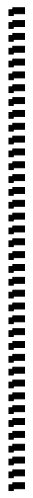   SCHOOL: …………………….……….………………………………………..…  NAME: …………………………….…………………………..…………………..  ASSESSMENT NO: ………….……. SIGN: …..……..... DATE: ………..….                                               RUBRICS (for official use)   FOR FACILITATOR’S USE ONLY                       INSTRUCTIONS TO CANDIDATES 	Answer all the questions in the spaces provided.Ensure your work is neat.Name the following types of eye views. ( 3mks)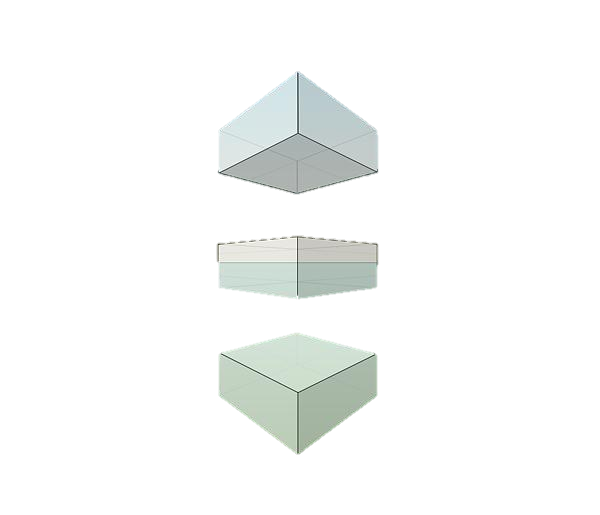 What are 3D art forms?( 3 mks)………………………………………………………………………………………………………………………………………………………………Name three examples of 3D artworks (3 mks)………………………………………………………………………………………………………………………………Define ( 6 mks)A still life drawing ………………………………………………………………………………………………………………………………………………………………A composition ………………………………………………………………………………………………………………………………………………………………Painting     ……………………………………………………………………………………………………………………………………..…………………………….List down three tools and materials used in painting.( 3 mks)……………………………………….……………………………………………………………………………..What is a colour wheel?( 2 mks)……………………………………………………………………………………………………………………………………………………………………Name three primary colours. (3 mks)……………………………….………………………………..………………………………..On the circles below, insert the colours you have identified as primary colours.( 6 mks)Name some examples of analogous colours: (2mks)…………………………….…………………………….…………………………….There are three basic properties of colours. Namely(3 mks)………………………….………………………….…………………………..What is perspective?( 2mks)…………………………………………………………………………………………………………………………………………………..State three components of perspective. (3mks)................................................……………………………………………………………….By adding white to make the colour lighter. This is called ……………………………..(1mk)By adding black to make the colour darker. This is called …………………………... (1mk)Demonstrate using painting to show intensity scale. Mix primary colour to get orange then using appropriate procedure, paint to show intensity(7 mks)                                     +                                             =                              Red +yellow=orangeUsing the strip below, make a colour gradation strip by appropriately mixing red and yellow in their appropriate proportions 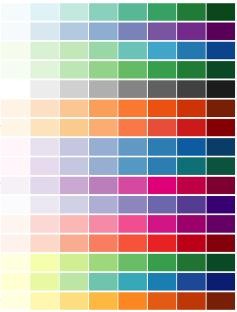 Identify the type of pass demonstrated below.(3 mks)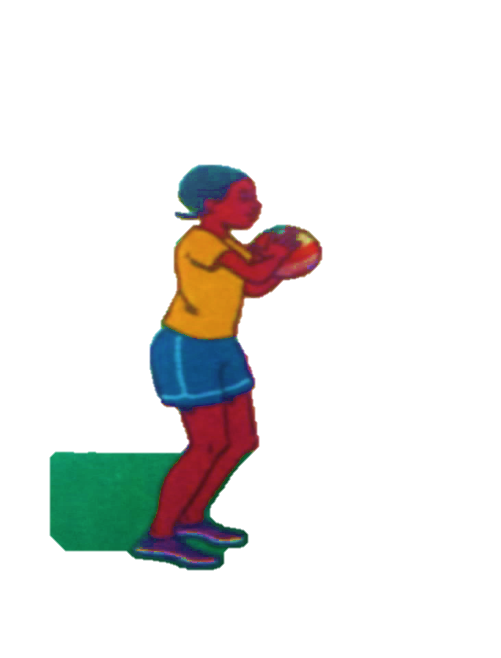 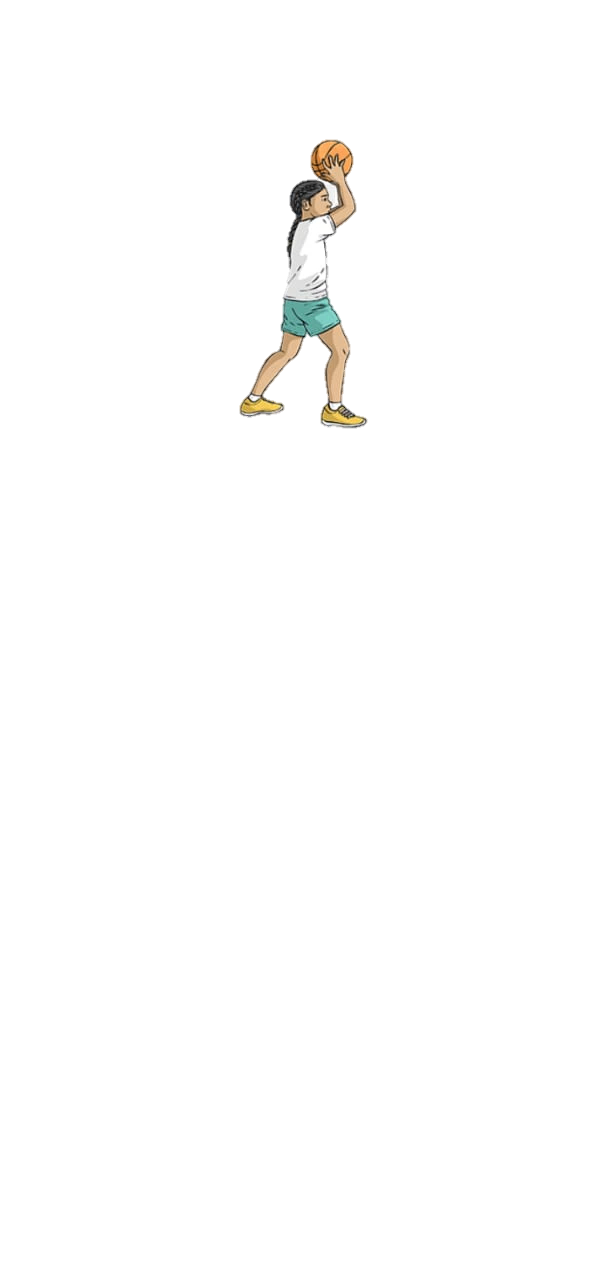 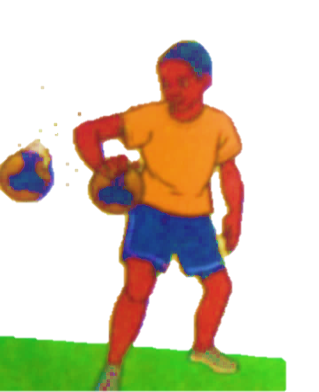 Which type of game is shown below? (1 mk)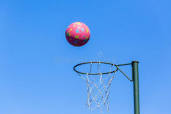 	……………………………………….Identify the type of marking illustrated below.( 2 mks)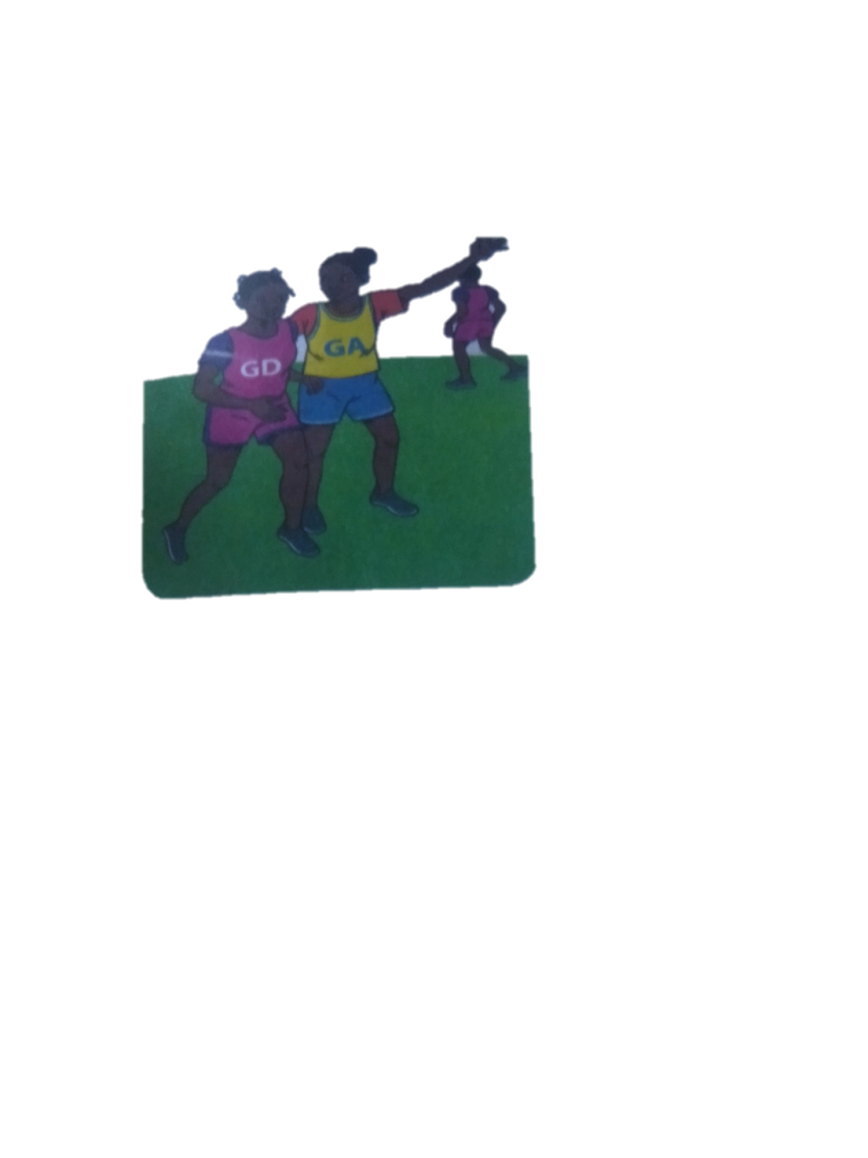 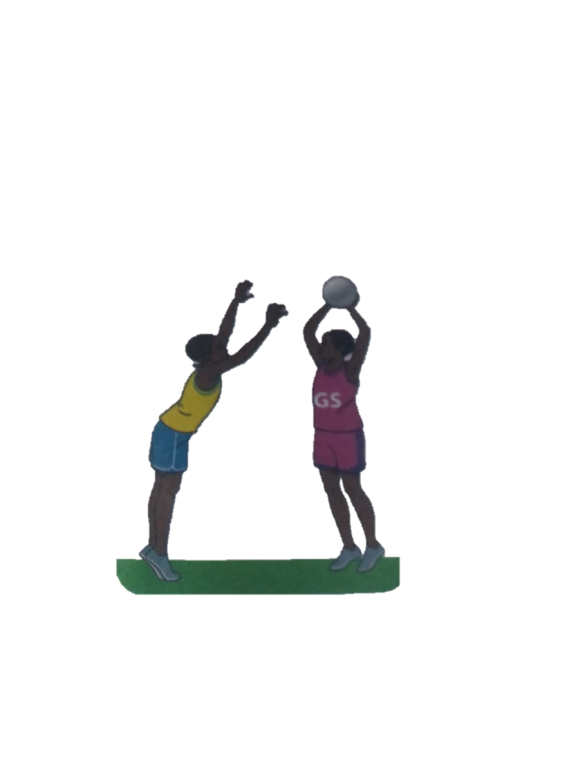 From the game of netball, what do you think these two players are doing? (1 mk)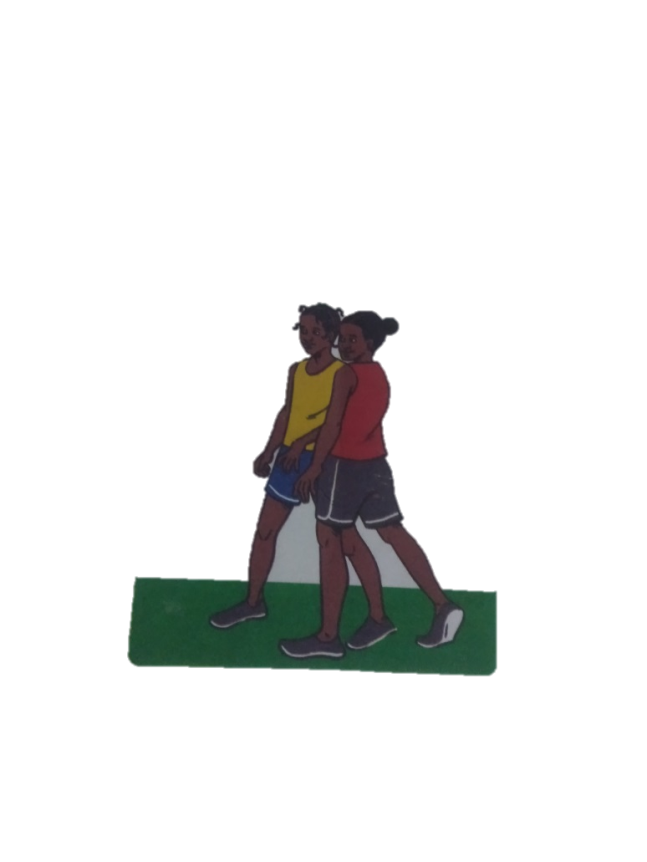 Which of the following is not a punishment in the game of handball?5 minutes suspensionYellow card2 minutes suspensionRed cardA centre player if offside whether he of she enters which part of the netball court?................................. (1 mk)Which is the most common type of injury in a netball game?......................................................(1 mk)What does a referee do to start a netball game ?(1 mk)…………………………………………………………..Identify the materials needed in the game of handball.(2 mks)…………………………………..………………………………….………………………………….Give two types of passes in a game of handball. (2 mks)…………………………………….………………………………………Define the following terms. (4 mks)Reception.………………………………………………………………………………………………Passing ………………………………………………………………………………………………Pivoting………………………………………………………………………………………………Marking……………………………………………………………………………………………..What size is a handball court?(1 mk)20 by 30m20 by 40m20 by 50 m20 by 60 mPenalties are thrown from what distance in a game of handball?                                  ……………………………………………………..1 mk)Identify the type of game played using the ball below.(1 mk)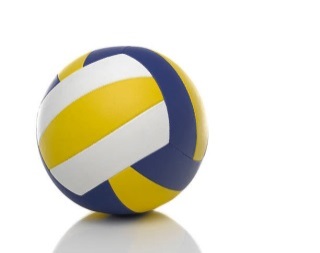 How many seconds after catching the ball does a player have to pass or shoot in netball game?..................................................1 mk)Identify two landing techniques in footwork in netball.(2 mks)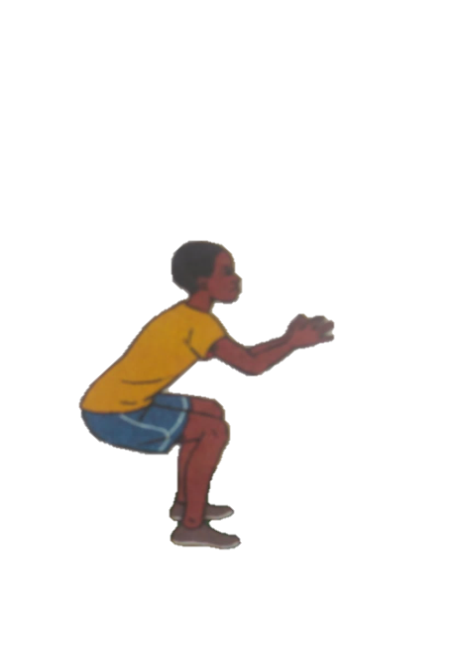 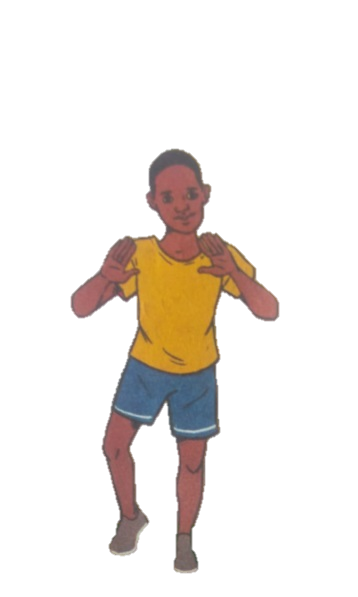 How many players from each team are allowed to be on the field in a netball game?.............................................(1 mk)How long does a netball game last?..................................(1 mk)Which type of performance has been shown below?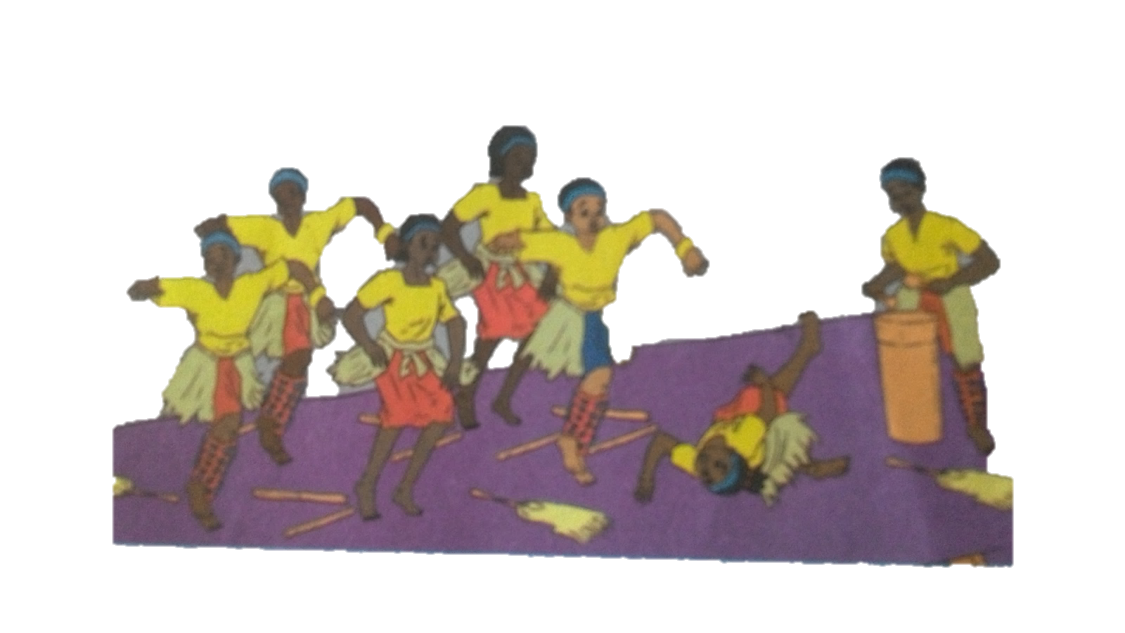 _______________________Say why the injuries happened above_______________________________________________________________State four ways to make sure that you are safe when dancing____________________________________________________________________________________________________________________________________________________________________________________________________________________________________________________________________________________Name some of the activities dancers need to do before a performance on stage.____________________________________________________________________Name two materials needed when making a sisal skirt.______________________________________________________A person who leads a song performance is called a __________________________What are the functions of a soloist in a song performance?_______________________________________________________________________________________________________________________________________A whistle produces sound when_____________________________Write two examples of percussion instruments  __________________________________________          __________________________________________       Tufanye sote bidii is a line in Kiswahili Kenya National Anthem. In which verse is the line found?____________________________________Write the French rhythms for the following.Quaver __________________________________Crotchet________________________________Semibreve _____________________________Minim ________________________________A guitar produces sound when it is ____________________________What is the function of a resonator in a drum?_______________________________________________________________________	                 THIS IS THE LAST PRINTED PAGE                                 ……………….Every learner counts …………MARK SCORE RANGEBelow 4040-5960-7980-100PERFORMANCE LEVELBelow expectationApproaching expectationsMeeting expectations Exceeding expectationsOUT OF100%LEARNERS SCOREPERCENTAGE SCOREPERFORMANCE LEVEL